ΑΝΑΚΟΙΝΩΣΗΣας γνωρίζουμε ότι και φέτος θα υλοποιηθούναπό την ΔΕΠΟΚΑΛ ΔΗΜΟΥ ΛΕΥΚΑΔΑΣ τα προγράμματα μαζικού αθλητισμού«ΑΘΛΗΣΗ για ΟΛΟΥΣ» σε συνεργασία με τη Γ.Γ.Α.Άρχισαν οι εγγραφές !!!                   Οι ενδιαφερόμενοι μπορούν να συμμετέχουν και να αθλούνταιστα παρακάτω τμήματα:ΑΕΡΟΒΙΚΗ ΓΥΜΝΑΣΤΙΚΗΠΙΛΑΤΕΣΤΕΝΙΣ  για παιδιά & ενήλικεςYOGAHANDBALLΕΝΟΡΓΑΝΗΡΥΘΜΙΚΗ ΓΥΜΝΑΣΤΙΚΗ (κορίτσια 5-14 ετών)ΜΟΝΤΕΡΝΟΣ ΧΟΡΟΣ ΑΘΛΗΣΗ ΣΤΗΝ ΠΡΟΣΧΟΛΙΚΗ ΗΛΙΚΙΑΠΙΝΓΚ-ΠΟΝΓΚ      για παιδιά (από 7 ετών),     έφηβους, ενήλικες ΕΙΔΙΚΑ ΠΡΟΓΡΑΜΜΑΤΑγια ΑΜΕΑ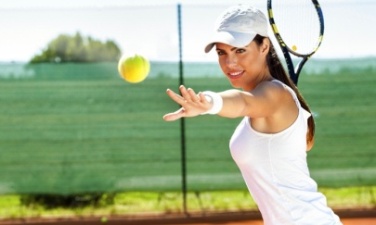 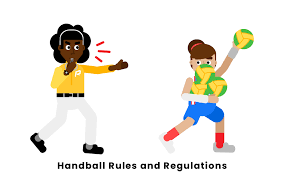 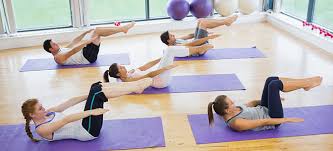 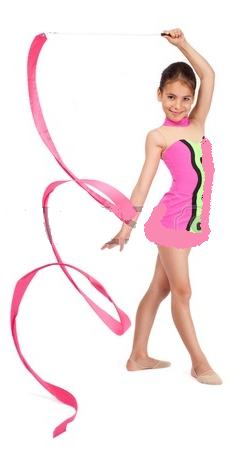 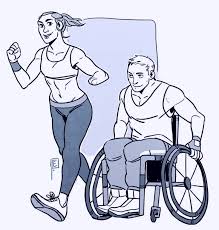 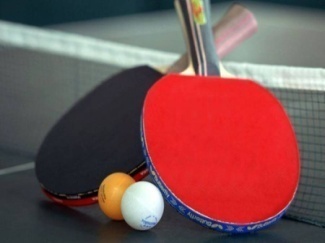 γ